Thank you for your interest in this exciting position of Financial Controller at AoG.We hope this pack will give you everything you need to inform you and help you make a decision whether this is the right role (and organisation) for you.In this application pack, you will find more info on the:AoG VisionJob DescriptionPerson SpecificationSummary of the main terms & conditions for the roleHow to applyAoG Incorporated (AoG) is a nationally recognised Pentecostal denomination that has been serving the people of Great Britain since 1924. There are around 500 churches and 900 ministers engaged with AoG. At the core of the AoG is a passionate desire to see God’s Kingdom grow through the local church.We are at an exciting time in our movement as our Leadership team is shaping our vision for the future and we are looking for people to actively support us in achieving this vision.We hope this pack gives you what you need to decide on your next step, if however you would like an informal discussion about any aspects of the role or if you have any questions about this pack, please contact hr@aog.org.uk.We look forward to hearing from you!AoG VisionOur National Leader, Ps Glyn Barrett set out his vision for AoG as a movement in 2019.  He looked at where we have been as a movement, where we are now and where God is taking us.Below is a brief summary of the vision, along with a visual for the Future:PASTRe-discovering our Pentecostal rootsAn honour culture for our older ministersPRESENTChurch growth over the decadesInstigation of a Health CheckRe-evaluate where we areFUTUREFocus on:Leadership DevelopmentChurch healthMission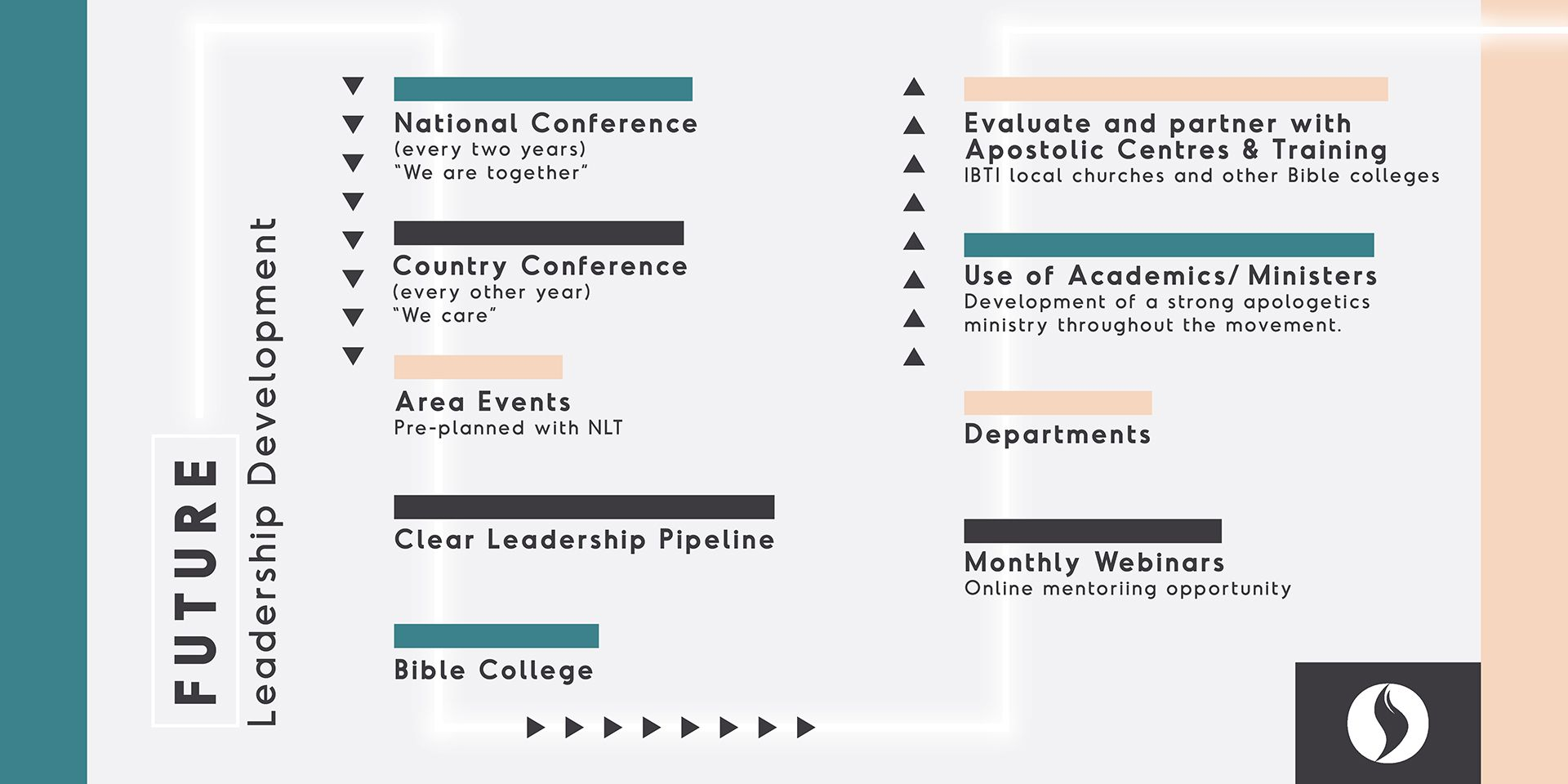 Click here to read more about what we believe as a movement.Job Description FINANCIAL CONTROLLERPerson SpecificationFINANCIAL CONTROLLERSummary of the Main Terms and Conditions for the RoleHow to ApplyPlease send a completed AoG application form to:hr@aog.org.uk Closing date for applications: 		Friday 11th June 2021Anticipated interview date(s):		Circa end June 2021PurposeThis role will be responsible for the day-to-day running of the Finance Department. Reporting to the Head of Finance this role will ensure that systems and processes are managed efficiently, month end accounts are prepared on a timely basis and departmental budgets are managed effectively. This role will also oversee two Finance team members.Key Tasks and ResponsibilitiesOwnership of day-to-day activities within the Finance Department.Completion of monthly balance sheet reconciliations and management accounts.Preparation of draft financial reports for Board.Data analysis to provide meaningful reports and recommendations.Ensure Financial Systems and Processes are adhered to.Point of contact for liaising with external Auditors.Oversee departmental budgets to ensure budget holders are running to budget.Preparation of monthly payroll for payroll agency.Manage credit control for outstanding debt.Work alongside the HR department to ensure staff salaries and pensions are managed effectively.Preparation of monthly bank payments for authorisation by the Head of Finance.Manage and train two junior members of the Finance Team.Commitment to maintain the highest standards of excellence and integrity in order to serve the internal and external functions of AoG Inc. well.Any other duties as required by the Head of Finance.Please note: this role is based in Manchester and may involve some UK wide travel.Financial AuthoritiesNo direct budgetary responsibility however the role holder will be responsible for the:●      Preparation of monthly bank payments.●      Preparation of monthly payroll reports.●      Oversight of monthly departmental budget holders.Reporting LineReport to: Head of Finance ESSENTIAL DESIRABLEQualificationsQualified Accountant either by qualifications or experienceACA / ACCA qualificationSkills, Abilities, KnowledgeExcellent attention to detailComprehensive understanding of accounting systems and processesExcellent organisational, planning and time management skillsStrong communication skillsInspirational manager, ability to lead a team effectively Advanced Excel skillsExperience of SAGEExperience relevant to the roleExperience in preparing monthly balance sheet reconciliationsAble to prepare management accounts to review stageAt least 5 years’ experience working in finance Experience in managing staffExperienced in delivering high quality reports to a fixed deadlineExperience in Charity financeUnderstanding of restricted funds       Personal QualitiesTakes pride in delivering work to an excellent standardCommitment to follow a task through to be completionInitiative to identify and bring recommendations for improvementTakes ownership of responsibilities. Able to work effectively without being closely managedSolution focused; finds a way to get things doneNon-confrontational management style. Ability to train and nurture othersOpen and responsive to feedbackDemonstrate a professional approach in everything you doMiscAbility to be flexible in working hoursCommitment to Vision, Values and Beliefs of AoGAoG Inc is a Christian organisation with a mission to Serve and Empower its churches and ministers.  Despite there not being an occupational requirement to be a Christian the candidate must respect and reflect the organisation's vision and beliefs and act in the utmost integrity and sincerity at all times.AoG Inc is a Christian organisation with a mission to Serve and Empower its churches and ministers.  Despite there not being an occupational requirement to be a Christian the candidate must respect and reflect the organisation's vision and beliefs and act in the utmost integrity and sincerity at all times.The role holder will need to provide two satisfactory references and the relevant Right to Work in the UKThe role holder will need to provide two satisfactory references and the relevant Right to Work in the UKThe role holder will need to provide two satisfactory references and the relevant Right to Work in the UKJob titleFinancial ControllerDuration of rolePermanentProbationary PeriodThree monthsIdeal start dateJuly 2021LocationManchester AoG OfficesHours & days of work (per week)Full time (35 hours per week over 5 days)Salary (per annum)C. £30,000 per year, depending on experienceAnnual leave entitlementHoliday year: 1st July - 30th June33 days per year (inclusive of Bank Holidays) for full-time employees, this is pro-rated for part-time employeesPensionAfter 3 months probationary periodRequired checks (e.g. DBS, References, Right to Work)2 referencesRight to work in the UK